Протокол № 17заседания членов Совета Некоммерческого партнерства «Межрегиональное объединение дорожников «СОЮЗДОРСТРОЙ»г. Архангельск                                                                                    13 июня 2013 г. Форма проведения: очнаяПрисутствовали члены Совета: Кошкин Альберт Александрович – Президент ОАО «Сибмост», Хвоинский Леонид Адамович – генеральный директор СРО НП « МОД «СОЮЗДОРСТРОЙ», Нечаев Александр Федорович – генеральный директор ООО «Севзапдорстрой», Любимов Игорь Юрьевич – генеральный директор ООО «СК «Самори», Лилейкин Виктор Васильевич – генеральный директор ЗАО «Союз-Лес», Данилин Алексей Валерьевич – генеральный директор ОАО «АСДОР», Курков Александр Михайлович – начальник службы главного инженера ЗАО «МТКО» представитель Кондрата Бориса Ивановича, Богатырев Геннадий Олегович заместитель генерального директора ОАО «МОСТОТРЕСТ» - представитель Власова Владимира Николаевича, представитель Абрамова Валерия Вячеславовича – генерального директора ЗАО «ВАД» - Хвоинский Леонид Адамович генеральный директор СРО НП « МОД «СОЮЗДОРСТРОЙ» (по доверенности).Повестка дня:Рассмотрение заявлений членов СРО НП «МОД «СОЮЗДОРСТРОЙ» о внесении изменений в Свидетельства о допуске к видам работ, которые оказывают влияние на безопасность объектов капитального строительства, согласно Перечня видов работ, утвержденного Приказом № 624 Минрегионразвития России от 30.12.2009 г;Рассмотрение заявления члена СРО НП «МОД «СОЮЗДОРСТРОЙ» о внесении изменений в Свидетельство о допуске к работам на особо опасных и технически сложных объектах капитального строительства, которые оказывают влияние на безопасность указанных объектов, согласно Перечня видов работ, утвержденного Приказом № 624 Минрегионразвития России от 30.12.2009 г.Рассмотрение заявлений членов СРО НП «МОД «СОЮЗДОРСТРОЙ» о переоформлении Свидетельств о допуске к работам, которые оказывают влияние на безопасность объектов капитального строительства, по Форме, утвержденной Приказом Ростехнадзора № 356 от 05.07.2011г.  Рассмотрение вопроса о переоформлении Свидетельства о допуске в связи со сменой юридического адреса.Информация о ходе разработки стандартов саморегулируемой организации Некоммерческое партнерство «Межрегиональное объединение дорожников «СОЮЗДОРСТРОЙ»;Рассмотрение вопроса о вынесении мер дисциплинарного воздействия к организациям-членам СРО НП МОД «СОЮЗДОРСТРОЙ», не исполняющих требований законодательства РФ и обязательных условий членства в СРО НП «МОД «СОЮЗДОРСТРОЙ»;Рассмотрение вопроса о формировании нового состава Контрольной комиссии СРО НП МОД «СОЮЗДОРСТРОЙ»;Рассмотрение вопроса о формировании нового состава Дисциплинарной комиссии СРО НП МОД «СОЮЗДОРСТРОЙ»;Разное.- рассмотрение письма генерального директора ЗАО «Полихрон»;- информация о ходе работы по подготовки рабочих кадров;- рассмотрение вопроса о вступлении в действие новой редакции статьи 60 Градостроительного кодекса Российской Федерации.По первому вопросу: слово имеет генеральный директор НП «МОД «СОЮЗДОРСТРОЙ» Хвоинский Л.А. – в соответствии с поданными заявлениями предлагаю внести изменения в Свидетельства о допуске к работам, которые оказывают влияние на безопасность объектов капитального строительства, согласно Перечня видов работ, утвержденного Приказом № 624 Минрегионразвития России от 30.12.09 г. следующим организациям - членам СРО НП «МОД «СОЮЗДОРСТРОЙ»: ООО «Севзапдорстрой», ООО «Дорсиб плюс», ГУП РК «Мост», ОАО «Чойское ДРСУ», ООО «Межрайонная Общестроительная Компания», ООО «ДСЭП №7»;по заключению комиссии по рассмотрению заявлений, документы полностью соответствуют требованиям к выдаче Свидетельств о допуске, утвержденным решением Общего собрания членов СРО НП «МОД «СОЮЗДОРСТРОЙ».Решили: Внести изменения в Свидетельства о допуске к работам, которые оказывают влияние на безопасность объектов капитального строительства, согласно Перечня видов работ, утвержденного Приказом № 624 Минрегионразвития России от 30.12.09 г. следующим организациям - членам СРО НП «МОД «СОЮЗДОРСТРОЙ»: ООО «Севзапдорстрой», ООО «Дорсиб плюс», ГУП РК «Мост», ОАО «Чойское ДРСУ», ООО «Межрайонная Общестроительная Компания», ООО «ДСЭП №7»;Голосовали:За – 9 голосов, против – нет, воздержался – нет.По второму вопросу слово имеет генеральный директор  НП «МОД «СОЮЗДОРСТРОЙ» Хвоинский Л.А. – в соответствии с поданным заявлением предлагаю внести изменения в Свидетельство о допуске к работам на особо опасных и технически сложных объектах капитального строительства, которые оказывают влияние на безопасность указанных объектов, согласно Перечня видов работ, утвержденного Приказом № 624 Минрегионразвития России от 30.12.09 г. следующей организации  - члену СРО НП «МОД «СОЮЗДОРСТРОЙ»: ООО «Севзапдорстрой»;Решили: Внести изменения в Свидетельство о допуске к работам на особо опасных и технически сложных объектах капитального строительства, которые оказывают влияние на безопасность указанных объектов, согласно Перечню видов работ, утвержденного Приказом № 624 Минрегионразвития России от 30.12.09 г. следующей организации - члену СРО НП «МОД «СОЮЗДОРСТРОЙ»: ООО «Севзапдорстрой»;Голосовали:За – 9 голосов, против – нет, воздержался – нет.По третьему вопросу слово имеет генеральный директор СРО НП «МОД «СОЮЗДОРСТРОЙ» Хвоинский Л.А. – в соответствии с поданным заявлением на переоформление Свидетельства о допуске по Форме, утвержденной Приказом Ростехнадзора № 356 от 05.07.2011г., предлагаю переоформить Свидетельство о допуске к работам, которые оказывают влияние на безопасность объектов капитального строительства, следующей организации - члену СРО НП «МОД «СОЮЗДОРСТРОЙ»: ЗАО «Сефко»;Решили: Переоформить Свидетельство о допуске к работам, которые оказывают влияние на безопасность объектов капитального строительства, по Форме, утвержденной Приказом Ростехнадзора № 356 от 05.07.2011г., следующей организации - члену СРО НП «МОД «СОЮЗДОРСТРОЙ»: ЗАО «Сефко»;Голосовали:За – 9 голосов, против – нет, воздержался – нет.По четвертому вопросу выступил зам. генерального директора СРО НП «МОД «СОЮЗДОРСТРОЙ» Суханов П.Л. в соответствие с поданными документами о смене юридического адреса ООО «Холдинг ВПШ», прошу Вас рассмотреть вопрос о переоформлении и выдаче Свидетельства о допуске к видам работ, которые оказывают влияние на безопасность объектов капитального строительства согласно перечня, утвержденного Приказом № 624 Минрегионразвития России от 30.12.2009 г следующей организации - члену СРО НП «МОД «СОЮЗДОРСТРОЙ»: ООО «Холдинг ВПШ»;Решили: Переоформить и выдать Свидетельство о допуске к видам работ, которые оказывают влияние на безопасность объектов капитального строительства согласно перечня, утвержденного Приказом № 624 Минрегионразвития России от 30.12.2009г. следующей организации - члену СРО НП «МОД «СОЮЗДОРСТРОЙ»: ООО «Холдинг ВПШ».Голосовали:За – 9 голосов, против – нет, воздержался – нет.По пятому вопросу слово имеет  заместитель генерального директора НП МОД «СОЮЗДОРСТРОЙ» Хвоинский Анатолий Владимирович. Уважаемые члены Совета! Представляю Вам информацию о разработки стандартов саморегулируемой организации в 2013 году. Предлагаю данную информацию принять к сведению.Решили: Принять представленную информацию о разработки стандартов Партнерства в 2013 году к сведению. Рекомендовать Аппарату СРО НП МОД «СОЮЗДОРСТРОЙ» продолжить данную работу. Голосовали:За – 9 голосов, против – нет, воздержался – нет.По шестому вопросу слово имеет  заместитель генерального директора Партнерства Суханов Павел Львович. Уважаемые коллеги! 30 мая 2013 года состоялось заседание Дисциплинарной комиссии СРО НП «МОД «СОЮЗДОРСТРОЙ», по вопросу нарушения Федерального законодательства РФ и правил саморегулирования, установленных в Партнерстве, организациями - членами Некоммерческого Партнерства «Межрегиональное объединение дорожников «СОЮЗДОРСТРОЙ»:1.ООО  «РусЛафПласт»2. ОАО «Каширское ДРСУ».
В отношении данных организаций было принято решение рекомендовать Совету Партнерства применить следующие меры дисциплинарного воздействия:
в отношении организации - члена Партнерства ООО «РусЛафПласт» применить меру дисциплинарного воздействия в виде приостановления действия Свидетельства о допуске № 0370.02-2010-7718103541-С-017от 17.11.2011г. ко всем видам работам сроком на 60 (шестьдесят) дней, основываясь на п.3 части 2 и части 3 ст.55.15 Градостроительного кодекса Российской Федерации.В отношении организации - члена Партнерства ОАО «Каширское ДРСУ» применить меру дисциплинарного воздействия в виде приостановления действия Свидетельства о допуске № 0375.01-2010-5019013838-С-017 от 30.06.2010г. ко всем видам работам сроком на 60 (шестьдесят) дней, основываясь на п.3 части 2 и части 3 ст.55.15 Градостроительного кодекса Российской Федерации.Решили: применить к вышеуказанным организациям меру дисциплинарной ответственности в виде приостановления действия Свидетельств о допуске ко всем видам работам сроком на 60 (шестьдесят) дней, основываясь на п.3 части 2 и части 3 ст.55.15 Градостроительного кодекса Российской Федерации.Голосовали:За – 9 голосов, против – нет, воздержался – нет.Кроме этого на Совете Партнерства, который состоялся 29 марта 2013 года в отношении ООО «Элитстрой» было принято решение, за несвоевременное страхование гражданской ответственности, приостановить действия свидетельства по всем видам работ сроком на 60 календарных дней. За время приостановления ООО «Элитстрой» исправило вышеуказанное замечание, поэтому основываясь на части 3 ст.55.15 Градостроительного кодекса Российской Федерации предлагаю возобновить действие свидетельства о допуске.Решили: возобновить действие свидетельства о допуске ООО «Элитстрой», согласно части 3 ст.55.15 Градостроительного кодекса Российской Федерации.Голосовали:За – 9 голосов, против – нет, воздержался – нет.По седьмому вопросу слово имеет  заместитель генерального директора НП МОД «СОЮЗДОРСТРОЙ» Суханов Павел Львович. Уважаемые коллеги! Согласно п.3.4. Положения о Контрольной комиссии НП МОД «СОЮЗДОРСТРОЙ», утвержденного Решение Совета Партнерства от 24 апреля 2012 года, Срок полномочий членов Комиссии ограничивается сроком полномочий Совета СРО НП МОД «СОЮЗДОРСТРОЙ». Так как на Общем собрании членов Партнерства, которое состоялось 21 февраля 2013 года, был избран новый состав Совета, то сейчас нам необходимо переизбрать Контрольную комиссию. На основании п.3.1 Количественный и персональный состав Комиссии определяется Советом. Предлагаю рассмотреть и утвердить новый состав Контрольной комиссии:1. Хвоинский Анатолий Владимирович, заместитель Генерального Директора НП «МОД «СОЮЗДОРСТРОЙ»;
2. Ратников Антон Юрьевич - представитель   ЗАО «Союз-Лес»;3. Фурсенко Владимир Анатольевич, Генеральный директор Закрытого акционерного общества «Сефко»;
4. Мищанин Сергей Иванович, начальник отдела надзора и разрешительных процедур;
5. Алиев Алик Новрузович, главный специалист отдела надзора и разрешительных процедур;
6. Борисенко Геннадий Геннадьевич, главный специалист отдела надзора и разрешительных процедур;
7. Тарасов Николай Иванович, главный специалист отдела надзора и разрешительных процедур;
8. Дмитриев Юрий Михайлович,  специалист 1 категории отдела надзора и разрешительных процедур;
9. Евтушенко Анна Сергеевна, главный  специалист отдела разработки технических регламентов и стандартов;
10. Кейль Мария Борисовна, главный специалист отдела надзора и разрешительных процедур;
11. Родионов Лев Сергеевич, ведущий  специалист отдела надзора и разрешительных процедур;
12. Сафронов Руслан Анатольевич, главный специалист аналитического отдела;
13. Старцева Светлана Леонидовна, ведущий специалист аналитического отдела.Решили: Утвердить представленный список состава Контрольной комиссии СРО НП МОД «СОЮЗДОРСТРОЙ».Голосовали:За – 9 голосов, против – нет, воздержался – нет.П.3.2.1. вышеуказанного Положения определяет, что председатель контрольной комиссии, а так же его заместитель назначаются на должность отдельным решением Совета Партнерства. Поэтому предлагаю избрать председателем контрольной комиссии – заместителя генерального директора СРО НП МОД «СОЮЗДОРСТРОЙ» Хвоинского Анатолия Владимировича. Решили: избрать председателем контрольной комиссии – заместителя генерального директора СРО НП МОД «СОЮЗДОРСТРОЙ» Хвоинского Анатолия Владимировича. Голосовали:За – 9 голосов, против – нет, воздержался – нет.По восьмому вопросу слово имеет  заместитель генерального директора СРО НП МОД «СОЮЗДОРСТРОЙ» Суханов Павел Львович. Уважаемые коллеги! Согласно п.3.4. Положения о Дисциплинарной комиссии НП МОД «СОЮЗДОРСТРОЙ», утвержденного Решением Совета Партнерства от 24 апреля 2012 года, Срок полномочий членов Комиссии ограничивается сроком полномочий Совета СРО НП МОД «СОЮЗДОРСТРОЙ». Так как на Общем собрании членов Партнерства, которое состоялось 21 февраля 2013 года, был избран новый состав Совета, то сейчас нам необходимо переизбрать Дисциплинарную комиссию. На основании п.3.1Положения количественный и персональный состав Комиссии определяется Советом. Предлагаю рассмотреть новый состав Дисциплинарной комиссии:1.    Суханов Павел Львович - заместитель генерального директора СРО НП «МОД «СОЮЗДОРСТРОЙ»;
2.    Данилин Алексей Валерьевич - генеральный директор ОАО «АСДОР»;
3.    Липовецкий Арон Львович - генеральный директор ОАО «СУ-25 Мосасфальтстрой»;
4.    Самсонов Сергей Сергеевич - заместитель генерального директора СРО НП МОД «СОЮЗДОРСТРОЙ»
5.    Аревян Александр Митушович - генеральный директор ООО «ГИДСТРО».Решили: Утвердить представленный список состава Дисциплинарной комиссии СРО НП МОД «СОЮЗДОРСТРОЙ».Голосовали:За – 9 голосов, против – нет, воздержался – нет.П.3.2.1. вышеуказанного Положения определяет, что председатель дисциплинарной комиссии, а так же его заместитель назначаются на должность отдельным решением Совета Партнерства. Поэтому предлагаю избрать председателем Дисциплинарной комиссии –  заместителя генерального директора Партнерства Суханова Павла Львовича.Решили: избрать председателем Дисциплинарной комиссии –  заместителя генерального директора Партнерства Суханова Павла Львовича. Голосовали:За – 9 голосов, против – нет, воздержался – нет.РАЗНОЕ:9.1 Слово имеет  генеральный директор СРО НП МОД «СОЮЗДОРСТРОЙ» Хвоинский Л.А. Уважаемые коллеги! В адрес нашего Партнерства поступило письмо от  члена СРО НП МОД «СОЮЗДОРСТРОЙ» от ЗАО ПКФ «Полихрон», в котором он предлагает выкупить свою дебиторскую задолженность, либо рассмотреть вопрос предоставления займа под залог долевого актива. Предлагаю разослать данное письмо членам Партнерства – мостовым организациям, для возможного решения вопроса.Решили: Подготовить и разослать данное письмо членам Партнерства – мостовым организациям, для возможного решения вопроса.Голосовали:За – 9 голосов, против – нет, воздержался – нет.9.2. Слово имеет  генеральный директор СРО НП МОД «СОЮЗДОРСТРОЙ» Хвоинский Л.А. Уважаемые коллеги! Саморегулируемая организация Некоммерческое партнерство «Межрегиональное объединение дорожников «СОЮЗДОРСТРОЙ» уделяет большое внимание подготовке рабочих кадров. Из полученных от Вас ответов, нами сформирована база данных по Учебным центрам, занимающимся подготовкой рабочих кадров. В неё вошли 50 учебных заведений, в которых члены нашего Партнерства проводят обучения по рабочим строительным специальностям. Предлагаю одобрить работу СРО НП МОД «СОЮЗДОРСТРОЙ» в данном направлении.Решили: Одобрить работу СРО НП МОД «СОЮЗДОРСТРОЙ» в данном направлении.Голосовали:За – 9 голосов, против – нет, воздержался – нет.9.3. Слово имеет  заместитель генерального директора СРО НП МОД «СОЮЗДОРСТРОЙ» Суханов Павел Львович. Уважаемые коллеги! С 1 июля 2013 года вступает в действие новая редакция статьи 60 Градостроительного кодекса Российской Федерации (Возмещение вреда, причиненного вследствие разрушения повреждения объекта капитального строительства, нарушения требований безопасности при строительстве объекта капитального строительства, требований к обеспечению безопасной эксплуатации здания, сооружения.), а именно: предусматривает предъявление регрессных солидарных требований к строительной организации или СРО со стороны собственника здания, концессионера или застройщика (технического заказчика) в случае, если ими был возмещен вред и произведена выплата компенсации сверх возмещения вреда потерпевшим лицам. Тем самым существенно повышается риск выплат из компенсационного фонда организации. На комитете по страхованию НОСТРОЙ было принято решение о разработке типовых правил страхования гражданской ответственности, согласно вышеуказанной статьи.	В настоящий момент нами прорабатывается вопрос по возможным путям уменьшения риска выплат из компенсационного фонда. Мы сделали запросы в ведущие страховые компании, пока отозвалась только одна ОАО «АльфаСтрахование», которая предлагает два вида страхования на выбор: это индивидуальный договор страхования или же коллективный договор страхования.Решили: Продолжать работу в данном направлении.Голосовали:За – 9 голосов, против – нет, воздержался – нет.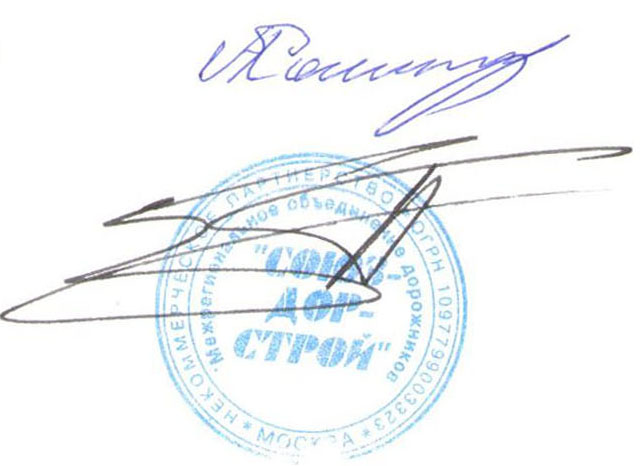 Председатель Совета                                                                           А.А. КошкинСекретарь Совета                                                                                П.Л. Суханов